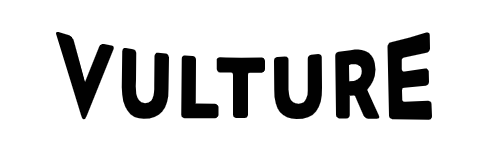 December 9, 2020“Like the pasta dish on the cover art, ‘Alfredo’ is a satisfying no-brainer of a pairing” – Vulturehttps://www.vulture.com/article/the-best-albums-of-2020.html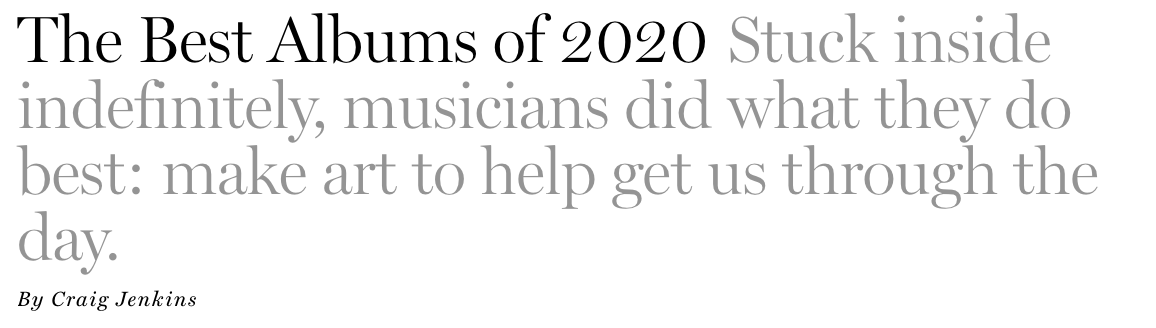 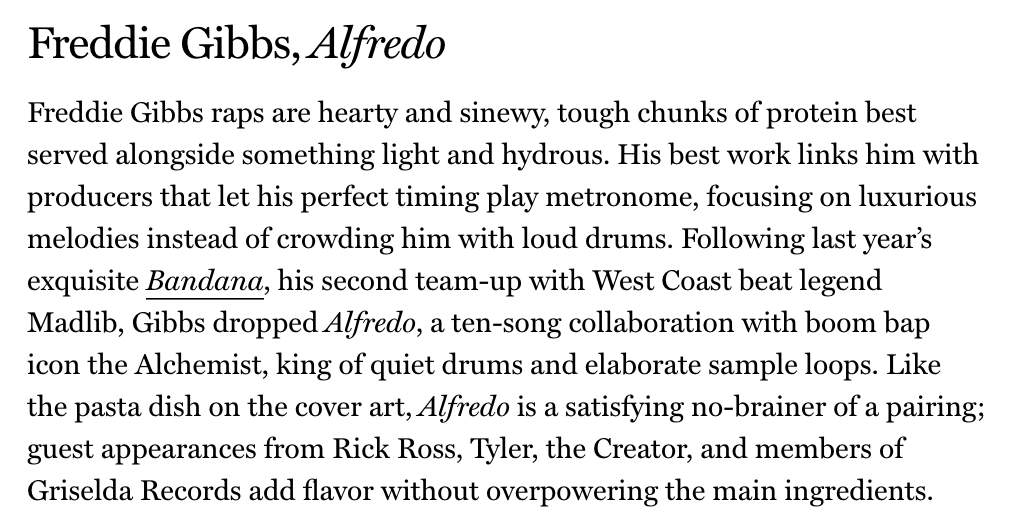 